           	Достойный отдых – доступные цены!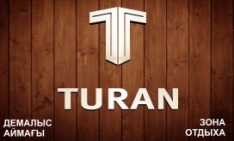 			Сила традиции: стоянка Великого Шелкового путиПочему мы хотим стать Вашим партнером?Потому что нам есть что предложить, и мы приглашаем Вас: готовьтесь к победе у нас!Отечественный туризмМы предлагаем отечественный продукт, развиваем внутренний туризм, поднимаем уровень отечественного сервиса, создаем рабочие места.Мы предлагаем самые разные направления отдыха и восстановления организма: релакс на лоне девственно чистой природы, восхождения на вершины гор Кыргызского Алатау, посещение живописных озер и ущелий, экскурсии по местам исторических памятников. ПриродаПервозданная природа – залог здоровья и положительных эмоций!«TURAN» расположен в природоохранной зоне живописного Меркенского ущелья (750 м над уровнем моря) у подножия Кыргызского Алатау. Территории «TURANа» располагается у горной речки Меркенки с кристально чистой водой. В этих первозданных местах водятся животные, птицы и произрастают растения, занесенные в Красную книгу. Мягкий климат, долгая яркая осень, короткая мягкая зима, ранняя весна, жаркое лето, смягчаемое прохладой близлежащих гор, делают отдых в з/о «TURAN» комфортным в любое время года. Это способствует активному отдыху на свежем воздухе, долгим прогулкам на природе, физическим упражнениям, занятиям йогой. «TURAN» предлагает своим гостям экотуризм с городским комфортом.Стоянка на Великом Шелковом путиПозволь себе отдых на стоянке Шелкового пути!Уникальность расположения зоны отдыха «TURAN» не только в окружающей девственной природе, но и в историческом прошлом этого места, через которое проходил Великий Шелковый путь.Как и сотни лет назад, в этих местах, где останавливались на отдых караваны, следующие на Запад и Восток, и сегодня есть место для отдыха гостей – з/о «TURAN».Для пеших переходов и горного туризма проложены тропы вдоль горных вершин и через горные хребты и перевалы: ущелья Мерке и Каракыстак (подобное Чарынскому каньону), перевалы Каскасу, Талдыбулак и Кызыл Кайнар. В верховьях реки Мерке можно полюбоваться моренным озером Бузынганколь.Релакс и лечениеМерке бросает вызов минеральным водам Пятигорска и Баден-Бадена!Благодаря чистому целебному воздуху, прохладе предгорной зоны, радоновым источникам в первую же ночь у отдыхающего налаживается крепкий сон.Долгие прогулки, купание в кристально чистой горной речке и плавание в бассейне за 3 дня отдыха снимают стресс.Находящийся в 10 минутах ходьбы санаторий «Мерке» готов предоставить нашим гостям комплекс процедур за 3,5 тысячи тенге: минеральные радоновые ванны и ингаляции, кишечное и стоматологическое орошение, циркулярный душ, физиотерапию и др.Зона отдыха «TURAN» благодаря своему расположению, живительному воздуху, чистейшей воде, здоровой кухне идеально подходит для проведения тренировочных сборов спортсменов. В числе наших партнеров – спортивные комитеты городов Астана и Тараз, проводившие на базе нашей зоны отдыха сборы для боксеров и борцов.Зона отдыха «TURAN» в любое время года может быть использована как основная база для альпинистов, желающих покорить вершины Кыргызского Алатау. В верховьях ущелья Мерке расположено несколько покрытых снегом и льдом вершин высотой свыше 4000 м. КухняНаши повара способны составить конкуренцию кулинарам лучших ресторанов городаРазнообразное меню восточной и европейской кухонь порадует гурманов, качество продуктов удовлетворит самую требовательную хозяйку, а уют обеденного зала будут способствовать созданию теплой атмосферы и хорошему аппетиту. Предусмотрен заказ специального меню для спортсменов во время проведения тренировочных сборов. Гостевой комплексВ экологической  среде – экологическое проживаниеГостевые коттеджи зоны отдыха «TURAN» экологичны, построены из соснового бруса. Во всех коттеджах мебель из сосны (производство Беларусь), коттеджи оснащены ТВ, телефоном, душевыми кабинами и санузлом. «Ханская ставка»: двухэтажный VIP-коттедж (гостиная, столовая, 5 спален на 10 человек, 2 санузла).«Қонақ»: двухэтажный гостевой коттедж, 4 двухкомнатных VIP-номера (семейный), гостиная.«Тұлпар»: коттедж на 3 стандартных двухместных номера, гостиная.«Беркут»: коттедж на 3 стандартных двухместных номера, гостиная.«Құлан»: коттедж на 3 стандартных двухместных номера, гостиная.«Караван»: гостиничный комплекс на 8 стандартных номеров (двух-, трех- и четырехместные).«Юрта»: для проведения мероприятий (на 50 посадочных мест) или проживания на 10 жилых мест (отдельно стоящий оснащенный сантехникой санузел).Ценовая политика и сервисМы работаем не на быструю прибыль, а на долгосрочное сотрудничество!Учитывая критику соотечественников в адрес внутреннего туризма, «TURAN» поставил целью предложить отдыхающим достойные условия отдыха на родине по доступной цене, где главным являются комфортные условия проживания, здоровое и сытное питание, экологическая чистота и доброжелательное отношение обслуживающего персонала. Мы улыбаемся!Стоимость проживания – 12 тысяч тенге/сутки на человека (3-разовое питание).	Зона отдыха «TURAN» располагает:6 жилых коттеджей для гостей и 1 юрта;Ресторан из 3 залов (на 20, 30 и 50 мест);Летнее кафе (150 мест);2 бассейна с горками, подогревом и фильтром: взрослый (20м х 15м, глубина от 1 м до 1,7 м)  и детский (10м х 8м, глубина  0,6 м) (дополнительная оплата);2 топчана над горной речкой (дополнительная оплата);Сауна и бильярд (дополнительная оплата);Парковка для автомобилей;Круглосуточная охрана.В настоящее время возводятся спортивная площадка и тренажерный комплекc street workout.P.S. Действует система скидок в зимнее время года.ТрансферЖелезнодорожным транспортом до станций Чу или Луговое, далее  автобусом или автомобильным транспортом 45 км от ст. Луговое, 110 км – от ст. Чу.P.S. В случае группового заезда отдыхающих з/о «TURAN» обеспечивает транспортом по льготной цене.	Мы платим за сотрудничество!(предложение для партнеров)Мы заинтересованы в том, чтобы сотрудничество с нами было выгодным для Вас. И поэтому предлагаем Вам скидку 10 % при приобретении путевок в нашу зону отдыха «TURAN». С более подробной информацией просим ознакомиться здесь:	www.turan-merke.kz      Facebook: Туран Зона Отдыха        Instagram: turan_merke	Если наше предложение для Вас актуально,	Мы всегда готовы обсудить его детально:	Тел.:  8707 142 1 142, 8777 142 1 142,	E-mail: turan-merke@mail.ruБлагодарим Вас за ознакомление с нашим предложениеми надеемся на взаимовыгодное и долгосрочное партнерство!Берегите природу – залог здоровья человека!ДЛЯ ЗАМЕТОК